                                                                                                                                                                                                       О Т К Р Ы Т О Е    А К Ц И О Н Е Р Н О Е     О Б Щ Е С Т В О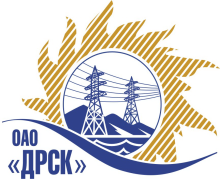 Открытое акционерное общество«Дальневосточная распределительная сетевая  компания»ПРОТОКОЛ ВЫБОРА ПОБЕДИТЕЛЯПРЕДМЕТ ЗАКУПКИ: право заключения Договора на поставку: Гусеничный снегоболотоход» для нужд филиала ОАО «ДРСК» «Южно-Якутские ЭС». Закупка № 533 , Раздел 2.2.2 определена приказом от 27.03.2013г. № 117Плановая стоимость: 3 696 610,20 руб. без НДСПРИСУТСТВОВАЛИ: постоянно действующая Закупочная комиссия 2-го уровня.ВОПРОСЫ, ВЫНОСИМЫЕ НА РАССМОТРЕНИЕ ЗАКУПОЧНОЙ КОМИССИИ: О ранжировке предложений после проведения переторжки. Выбор победителя закупки.ВОПРОС 1 «О ранжировке предложений. Выбор победителя закупки»ОТМЕТИЛИ:В соответствии с критериями и процедурами оценки, изложенными в документации о закупке, после проведения переторжки предлагается ранжировать предложения следующим образом:  1 место: ООО «ТД «Ставропольхимстрой» г. Тольятти Предлагаемая стоимость: 3 140 000 руб. с учетом НДС (2 661 016,95 руб. без НДС). В цену включены все налоги и обязательные платежи, все скидки. Существенные условия: Срок поставки: в течение 60 календарных дней с момента получения предоплаты, но не позднее 31.07.2013г. Условия оплаты:  30 % от стоимости выплачивается  в течение 10 календарных дней с момента заключения договора. Окончательный расчет – в течение 30 календарных дней с момента поставки продукции на склад грузополучателя и подписания актов приема-передачи. Гарантийный срок эксплуатации: 12 месяцев со дня ввода в эксплуатацию, но не более 13 месяцев со дня отгрузки с завода – изготовителя при гарантийном пробеге не более 6 тыс. км. Предложение действительно: до 31.07.2013г. 2 место: ООО «Спецтех» г. Заволжье Нижегородской обл. Предлагаемая стоимость:   3 340 900 руб. с учетом НДС (2 831 271,19 руб. без НДС). В цену включены все налоги и обязательные платежи, все скидки. Существенные условия: Срок поставки: до 31.07.2013г., но не ранее 30 дней после заключения договора. Условия оплаты:  аванс  в размере 1 037 610 руб. от суммы договора в течение 10 календарных дней с момента заключения договора. Окончательный расчет – через 20 календарных дней с момента поставки продукции на склад грузополучателя и подписания актов приема-передачи. Гарантийный срок эксплуатации: 12 месяцев со дня ввода в эксплуатацию транспортного средства, но не более 14 месяцев с момента поставки.  Предложение действительно до 10.06.2013г.На основании вышеприведенной ранжировки предложений Участников закупки предлагается признать Победителем Участника занявшего первое место:ООО «ТД «Ставропольхимстрой» г. Тольятти Предлагаемая стоимость: 3 140 000 руб. с учетом НДС (2 661 016,95 руб. без НДС). В цену включены все налоги и обязательные платежи, все скидки. Существенные условия: Срок поставки: в течение 60 календарных дней с момента получения предоплаты, но не позднее 31.07.2013г. Условия оплаты:  30 % от стоимости выплачивается  в течение 10 календарных дней с момента заключения договора. Окончательный расчет – в течение 30 календарных дней с момента поставки продукции на склад грузополучателя и подписания актов приема-передачи. Гарантийный срок эксплуатации: 12 месяцев со дня ввода в эксплуатацию, но не более 13 месяцев со дня отгрузки с завода – изготовителя при гарантийном пробеге не более 6 тыс. км. Предложение действительно: до 31.07.2013г.РЕШИЛИ:Утвердить ранжировку предложений Участников после проведения переторжки.1 место: ООО «ТД «Ставропольхимстрой» г. Тольятти       2 место: ООО «Спецтех» г. Заволжье Нижегородской обл. Признать Победителем закупки:  ООО «ТД «Ставропольхимстрой» г. Тольятти Предлагаемая стоимость: 3 140 000 руб. с учетом НДС (2 661 016,95 руб. без НДС). В цену включены все налоги и обязательные платежи, все скидки. Существенные условия: Срок поставки: в течение 60 календарных дней с момента получения предоплаты, но не позднее 31.07.2013г. Условия оплаты:  30 % от стоимости выплачивается  в течение 10 календарных дней с момента заключения договора. Окончательный расчет – в течение 30 календарных дней с момента поставки продукции на склад грузополучателя и подписания актов приема-передачи. Гарантийный срок эксплуатации: 12 месяцев со дня ввода в эксплуатацию, но не более 13 месяцев со дня отгрузки с завода – изготовителя при гарантийном пробеге не более 6 тыс. км. Предложение действительно: до 31.07.2013г.ДАЛЬНЕВОСТОЧНАЯ РАСПРЕДЕЛИТЕЛЬНАЯ СЕТЕВАЯ КОМПАНИЯУл.Шевченко, 28,   г.Благовещенск,  675000,     РоссияТел: (4162) 397-359; Тел/факс (4162) 397-200, 397-436Телетайп    154147 «МАРС»;         E-mail: doc@drsk.ruОКПО 78900638,    ОГРН  1052800111308,   ИНН/КПП  2801108200/280150001№ 217-МТПиРг. Благовещенск«___»______________2013 г.Ответственный секретарь________________________О.А.Моторина